МЕСЯЦ РАННЕЙ ДИАГНОСТИКИ НОВООБРАЗОВАНИЙ ПОЛОСТИ РТА И ГЛОТКИ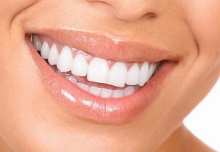 В Муниципальном образовании Апшеронский район.Во всех лечебно-профилактических учреждениях  МБУЗ «ЦРБ Апшеронского района» (поликлиники г.Апшеронск, г. Хадыженск, участковые больницы, врачебные амбулатории, ФАПы) с 01.06.2018г. по 30.06.2018г. будет проводиться акция «Месяц ранней диагностики новообразований полости рта и глотки», направленное на раннее выявление злокачественных новообразований у населения с целью своевременной профилактики, диагностики, лечения.Ежедневно с 08-00 до 18-00 врачами-стоматологами, врачом-оториноларингологом, врачами-терапевтами будут осуществляться профилактические осмотры, будет проводиться разъяснительная работа о необходимости регулярного посещения врачей-стоматологов и врачей других специальностей для ранней диагностики онкологических заболеваний полости рта и глотки.Приглашаем всех желающих принять участие в акции!ПОЗАБОТЬТЕСЬ О СЕБЕ И О СВОЕМ ЗДОРОВЬЕ!